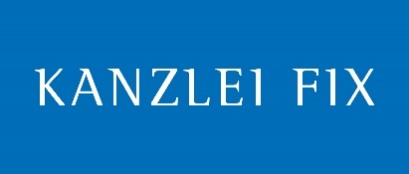 Erklärung der beschäftigten Person: Ich versichere, dass die vorstehenden Angaben der Wahrheit entsprechen. Ich verpflichte mich, meinem Arbeitgeber alle Änderungen, insbesondere in Bezug auf weitere Beschäftigungen (in Bezug auf Art, Dauer und Entgelt) unverzüglich mitzuteilen.Dieser Personalfragebogen dient zur Vorerfassung von Personaldaten für das DATEV-Lohnabrechnungsprogramm. Zur Wahrung der Aufbewahrungsfrist wird der ausgefüllte Personalfragebogen von dem Arbeitgeber / der lohnabrechnenden Stelle gespeichert.Dieser Personalfragebogen dient zur Vorerfassung von Personaldaten für das DATEV-Lohnabrechnungsprogramm. Zur Wahrung der Aufbewahrungsfrist wird der ausgefüllte Personalfragebogen von dem Arbeitgeber / der lohnabrechnenden Stelle gespeichert.Dieser Personalfragebogen dient zur Vorerfassung von Personaldaten für das DATEV-Lohnabrechnungsprogramm. Zur Wahrung der Aufbewahrungsfrist wird der ausgefüllte Personalfragebogen von dem Arbeitgeber / der lohnabrechnenden Stelle gespeichert.Dieser Personalfragebogen dient zur Vorerfassung von Personaldaten für das DATEV-Lohnabrechnungsprogramm. Zur Wahrung der Aufbewahrungsfrist wird der ausgefüllte Personalfragebogen von dem Arbeitgeber / der lohnabrechnenden Stelle gespeichert.Dieser Personalfragebogen dient zur Vorerfassung von Personaldaten für das DATEV-Lohnabrechnungsprogramm. Zur Wahrung der Aufbewahrungsfrist wird der ausgefüllte Personalfragebogen von dem Arbeitgeber / der lohnabrechnenden Stelle gespeichert.Dieser Personalfragebogen dient zur Vorerfassung von Personaldaten für das DATEV-Lohnabrechnungsprogramm. Zur Wahrung der Aufbewahrungsfrist wird der ausgefüllte Personalfragebogen von dem Arbeitgeber / der lohnabrechnenden Stelle gespeichert.Dieser Personalfragebogen dient zur Vorerfassung von Personaldaten für das DATEV-Lohnabrechnungsprogramm. Zur Wahrung der Aufbewahrungsfrist wird der ausgefüllte Personalfragebogen von dem Arbeitgeber / der lohnabrechnenden Stelle gespeichert.Dieser Personalfragebogen dient zur Vorerfassung von Personaldaten für das DATEV-Lohnabrechnungsprogramm. Zur Wahrung der Aufbewahrungsfrist wird der ausgefüllte Personalfragebogen von dem Arbeitgeber / der lohnabrechnenden Stelle gespeichert.Persönliche AngabenPersönliche AngabenPersönliche AngabenPersönliche AngabenPersönliche AngabenPersönliche AngabenPersönliche AngabenPersönliche AngabenFamilienname 
ggf. GeburtsnameFamilienname 
ggf. GeburtsnameFamilienname 
ggf. GeburtsnameVornameVornameVornameVornameVornameStraße und Hausnummer 
inkl. AnschriftenzusatzStraße und Hausnummer 
inkl. AnschriftenzusatzStraße und Hausnummer 
inkl. AnschriftenzusatzPLZ, OrtPLZ, OrtPLZ, OrtPLZ, OrtPLZ, OrtGeburtsdatumGeburtsdatumGeburtsdatumGeschlechtGeschlechtGeschlecht männlich weiblich unbestimmt diversVersicherungsnummer 
gem. Sozialvers.AusweisVersicherungsnummer 
gem. Sozialvers.AusweisVersicherungsnummer 
gem. Sozialvers.AusweisGeburtsort, -land – nur bei
 fehlender Versicherungs-Nr.Geburtsort, -land – nur bei
 fehlender Versicherungs-Nr.Geburtsort, -land – nur bei
 fehlender Versicherungs-Nr.Schwerbehindert Schwerbehindert Schwerbehindert  ja	 nein ja	 neinStaatsangehörigkeit Staatsangehörigkeit Staatsangehörigkeit ArbeitnehmernummerSozialkasse – BauArbeitnehmernummerSozialkasse – BauArbeitnehmernummerSozialkasse – BauArbeitnehmernummerSozialkasse – BauArbeitnehmernummerSozialkasse – BauIBANIBANIBANBICBICBICBICBICBeschäftigungBeschäftigungBeschäftigungBeschäftigungBeschäftigungBeschäftigungBeschäftigungBeschäftigungEintrittsdatumEintrittsdatumErsteintritts-datumBeschäftigungsbetriebBeschäftigungsbetriebBeschäftigungsbetriebBeschäftigungsbetriebBeschäftigungsbetriebBerufsbezeichnungBerufsbezeichnungBerufsbezeichnungAusgeübte TätigkeitAusgeübte TätigkeitAusgeübte TätigkeitAusgeübte TätigkeitAusgeübte TätigkeitHöchster Schulabschluss ohne Schulabschluss Haupt-/Volksschulabschluss Mittlere Reife/gleichwertiger
     Abschluss Abitur/Fachabitur ohne Schulabschluss Haupt-/Volksschulabschluss Mittlere Reife/gleichwertiger
     Abschluss Abitur/FachabiturHöchste Berufs-ausbildung ohne beruflichen Ausbildungsabschluss Anerkannte Berufsausbildung Meister/Techniker/gleichwertiger 
     Fachschulabschluss Bachelor Diplom/Magister/Master/Staatsexamen Promotion ohne beruflichen Ausbildungsabschluss Anerkannte Berufsausbildung Meister/Techniker/gleichwertiger 
     Fachschulabschluss Bachelor Diplom/Magister/Master/Staatsexamen Promotion ohne beruflichen Ausbildungsabschluss Anerkannte Berufsausbildung Meister/Techniker/gleichwertiger 
     Fachschulabschluss Bachelor Diplom/Magister/Master/Staatsexamen Promotion ohne beruflichen Ausbildungsabschluss Anerkannte Berufsausbildung Meister/Techniker/gleichwertiger 
     Fachschulabschluss Bachelor Diplom/Magister/Master/Staatsexamen PromotionBeginn der Ausbildung:Beginn der Ausbildung:Beginn der Ausbildung:Voraussichtliches Ende der Ausbildung:Voraussichtliches Ende der Ausbildung:Voraussichtliches Ende der Ausbildung:Voraussichtliches Ende der Ausbildung:Voraussichtliches Ende der Ausbildung:Urlaubsanspruch (Kalenderjahr)Urlaubsanspruch (Kalenderjahr)Wöchentliche Arbeitszeit		      Vollzeit   TeilzeitWöchentliche Arbeitszeit		      Vollzeit   TeilzeitWöchentliche Arbeitszeit		      Vollzeit   TeilzeitIm Baugewerbe beschäftigt seitIm Baugewerbe beschäftigt seitIm Baugewerbe beschäftigt seitKostenstelleKostenstelleAbt.-NummerAbt.-NummerAbt.-NummerPersonengruppePersonengruppePersonengruppeVertragsform: Vertragsform:  1- Unbefristet in Vollzeit  2- Unbefristet in Teilzeit  1- Unbefristet in Vollzeit  2- Unbefristet in Teilzeit  1- Unbefristet in Vollzeit  2- Unbefristet in Teilzeit  3- Befristet in Vollzeit 4– Befristet in Teilzeit 3- Befristet in Vollzeit 4– Befristet in Teilzeit 3- Befristet in Vollzeit 4– Befristet in TeilzeitBefristungBefristung Das Ausbildungsverhältnis ist befristet  Das Ausbildungsverhältnis ist zweckbefristet  Das Ausbildungsverhältnis ist unbefristet Befristung Ausbildungsvertrag zum: Schriftlicher Abschluss des befristeten Ausbildungsvertrages Abschluss Ausbildungsvertrag am: Ausbildung ist mit Aussicht auf Weiterbeschäftigung nach erfolgreich abgelegter Abschlussprüfung  Ausbildung ist mit Aussicht auf Weiterbeschäftigung nach erfolgreich abgelegter Abschlussprüfung SteuerSteuerSteuerSteuerSteuerSteuerSteuerSteuerSteuerSteuerSteuerSteuerSteuerIdentifikationsnr.Identifikationsnr.Identifikationsnr.Identifikationsnr.Steuerklasse/FaktorSteuerklasse/FaktorSteuerklasse/FaktorKinderfreibeträgeKinderfreibeträgeKinderfreibeträgeKonfessionKonfessionKonfessionSozialversicherung Sozialversicherung Sozialversicherung Sozialversicherung Sozialversicherung Sozialversicherung Sozialversicherung Sozialversicherung Sozialversicherung Sozialversicherung Sozialversicherung Sozialversicherung Sozialversicherung KrankenkasseKrankenkasseKrankenkasseKrankenkasseKrankenkasseKVRVRVRVRVAVAVAVAVAVAVPVPVUV-GefahrentarifUV-GefahrentarifUV-GefahrentarifUV-GefahrentarifUV-GefahrentarifDEÜV-Status  0 – keine Angabe                     1 – Ehegatte / Lebenspartner/ Abkömmling                     2 – geschäftsführender Gesellschafter                           (GmbH)DEÜV-Status  0 – keine Angabe                     1 – Ehegatte / Lebenspartner/ Abkömmling                     2 – geschäftsführender Gesellschafter                           (GmbH)DEÜV-Status  0 – keine Angabe                     1 – Ehegatte / Lebenspartner/ Abkömmling                     2 – geschäftsführender Gesellschafter                           (GmbH)DEÜV-Status  0 – keine Angabe                     1 – Ehegatte / Lebenspartner/ Abkömmling                     2 – geschäftsführender Gesellschafter                           (GmbH)DEÜV-Status  0 – keine Angabe                     1 – Ehegatte / Lebenspartner/ Abkömmling                     2 – geschäftsführender Gesellschafter                           (GmbH)DEÜV-Status  0 – keine Angabe                     1 – Ehegatte / Lebenspartner/ Abkömmling                     2 – geschäftsführender Gesellschafter                           (GmbH)DEÜV-Status  0 – keine Angabe                     1 – Ehegatte / Lebenspartner/ Abkömmling                     2 – geschäftsführender Gesellschafter                           (GmbH)DEÜV-Status  0 – keine Angabe                     1 – Ehegatte / Lebenspartner/ Abkömmling                     2 – geschäftsführender Gesellschafter                           (GmbH)Kinder, für die eine Elterneigenschaft nachgewiesen werden kann:Kinder, für die eine Elterneigenschaft nachgewiesen werden kann:Kinder, für die eine Elterneigenschaft nachgewiesen werden kann:Kinder, für die eine Elterneigenschaft nachgewiesen werden kann:Kinder, für die eine Elterneigenschaft nachgewiesen werden kann:Kinder, für die eine Elterneigenschaft nachgewiesen werden kann:Kinder, für die eine Elterneigenschaft nachgewiesen werden kann:Kinder, für die eine Elterneigenschaft nachgewiesen werden kann:Kinder, für die eine Elterneigenschaft nachgewiesen werden kann:Kinder, für die eine Elterneigenschaft nachgewiesen werden kann:Kinder, für die eine Elterneigenschaft nachgewiesen werden kann:Kinder, für die eine Elterneigenschaft nachgewiesen werden kann:Kinder, für die eine Elterneigenschaft nachgewiesen werden kann:NameNameNameVornameVornameVornameVornameVornameVornameGeburtsdatum (TT.MM.JJJJ)Geburtsdatum (TT.MM.JJJJ)Geburtsdatum (TT.MM.JJJJ)Geburtsdatum (TT.MM.JJJJ)NameNameNameVornameVornameVornameVornameVornameVornameGeburtsdatum (TT.MM.JJJJ)Geburtsdatum (TT.MM.JJJJ)Geburtsdatum (TT.MM.JJJJ)Geburtsdatum (TT.MM.JJJJ)NameNameNameVornameVornameVornameVornameVornameVornameGeburtsdatum (TT.MM.JJJJ)Geburtsdatum (TT.MM.JJJJ)Geburtsdatum (TT.MM.JJJJ)Geburtsdatum (TT.MM.JJJJ)NameNameNameVornameVornameVornameVornameVornameVornameGeburtsdatum (TT.MM.JJJJ)Geburtsdatum (TT.MM.JJJJ)Geburtsdatum (TT.MM.JJJJ)Geburtsdatum (TT.MM.JJJJ)NameNameNameVornameVornameVornameVornameVornameVornameGeburtsdatum (TT.MM.JJJJ)Geburtsdatum (TT.MM.JJJJ)Geburtsdatum (TT.MM.JJJJ)Geburtsdatum (TT.MM.JJJJ)AusbildungsvergütungAusbildungsvergütungAusbildungsvergütungAusbildungsvergütungAusbildungsvergütungAusbildungsvergütungAusbildungsvergütungAusbildungsvergütungAusbildungsvergütungAusbildungsvergütungAusbildungsvergütungAusbildungsvergütungAusbildungsvergütung1. Ausbildungsjahr1. AusbildungsjahrBetragBetragBetragBetragGültig abGültig abStundenlohnStundenlohnStundenlohnStundenlohnGültig ab2. Ausbildungsjahr2. AusbildungsjahrBetragBetragBetragBetragGültig abGültig abStundenlohn Stundenlohn Stundenlohn Stundenlohn Gültig ab3. Ausbildungsjahr3. AusbildungsjahrBetragBetragBetragBetragGültig abGültig abStundenlohn Stundenlohn Stundenlohn Stundenlohn Gültig abVWL - nur notwendig, wenn Vertrag vorliegtVWL - nur notwendig, wenn Vertrag vorliegtVWL - nur notwendig, wenn Vertrag vorliegtVWL - nur notwendig, wenn Vertrag vorliegtVWL - nur notwendig, wenn Vertrag vorliegtVWL - nur notwendig, wenn Vertrag vorliegtVWL - nur notwendig, wenn Vertrag vorliegtVWL - nur notwendig, wenn Vertrag vorliegtEmpfang VWL durchEmpfang VWL durchEmpfang VWL durchEmpfang VWL durchBetragBetragAG-Anteil(Höhe mtl.)AG-Anteil(Höhe mtl.)Empfang VWL durchEmpfang VWL durchEmpfang VWL durchEmpfang VWL durchSeit wannSeit wannVertragsnr.Vertragsnr.IBANIBANIBANIBANBICBICBICBICAngaben zu steuerpflichtigen Vorbeschäftigungszeiten im laufenden KalenderjahrAngaben zu steuerpflichtigen Vorbeschäftigungszeiten im laufenden KalenderjahrAngaben zu steuerpflichtigen Vorbeschäftigungszeiten im laufenden KalenderjahrAngaben zu steuerpflichtigen Vorbeschäftigungszeiten im laufenden KalenderjahrAngaben zu steuerpflichtigen Vorbeschäftigungszeiten im laufenden KalenderjahrAngaben zu steuerpflichtigen Vorbeschäftigungszeiten im laufenden KalenderjahrZeitraum vonZeitraum bisArt der BeschäftigungArt der BeschäftigungAnzahl der BeschäftigungstageAnzahl der BeschäftigungstageDatumUnterschrift beschäftigte PersonDatumBei Minderjährigen Unterschrift des gesetzlichen VertretersDatumUnterschrift Arbeitgeber